GREENWOOD PUBLIC SCHOOL, ADITYAPURAM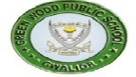 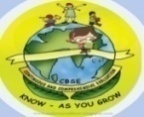 OUR MOTTO-DEVELOPMENT WITH DELIGHTCLASS-II SUBJECT- E.V.STERM-1 SYLLABUS                                                       CHAPTER- 4                                                        MY FAMILYNew words:-ShareAngryTeasesHelpsSpendsMembersTogetherFieldEnjoysAnswer the following questions:-       Q1. What is a family?     Ans.  A group consisting of parents and their children living together is called a family.       Q2.  What is a nuclear family?     Ans.   When only parents and their children live together, it is called a nuclear family.       Q3.   What are the occasions that A family celebrates together?      Ans.   Weddings, birthdays, anniversaries and festivals are the occasions that families 	     celebrate together. Very short answers:-How many members are there in your family?   Ans.   There are six members in my family.Name two types of families?   Ans.   Joint family and nuclear family.Mother and father together are called?   Ans.   ParentsParents and children are together called ?   Ans.   FamilyH.O.T.S:-      Q1.  What kind of family do you have?     Ans.  I have a small family.Activity:-        Draw a family tree paste photos of your family members.                                                                   CHAPTER- 5                                                          PEOPLE WHO help usNew words:-MendsNeighbourhoodStitchesBringsSlippersTailorCobblerAnswer the following questions:-     Q1.  Name a few people who help us in our daily lives?   Ans.  A few people who help us in our daily lives are cobbler, postman, doctor, policeman, tailor ,shopkeeper, maid, teacher etc.     Q2.  How do the following people help us?    Ans. 1 The cobbler- mends our shoes.             2 The teacher- helps us to learn.             3 The postman- brings our letters.             4 The shopkeeper- sells us things.             5  The doctor-  helps us when we are ill.             6   The tailor-  stitches our clothes.              7  The police- keep the neighbourhood safe.Very short answers:-Who helps you with your lessons at home?  Ans.     Mother and father.Who keeps our school clean?  Ans.    Maid and sweeper.Who rings the bell in school at the end of each class?  Ans.     Peon.Who helps you with your lessons at school?   Ans.    Teacher.Activity:-      Q. Paste the pictures of any 5 helpers.                                                               CHAPTER- 6                                                    OUR NEIGHBOURHOOD New words:-NeighbourhoodAreaClinicHurtThievesPeacefullySwings Catches  Engine  Relatives  Garbage  ParcelsAnswer the following questions:-       Q1. What is neighbourhood?     Ans.  The area around our house is called our neighbourhood.       Q2.  Name some important places in our neighbourhood and how they are useful to us?     Ans.   The bank- We keep our money and valuable things here.                The market- We buy different things that we need .                The hospital- It provides treatment to patients by giving proper medicine and care.                The post office- We send letters and parcels through post office.                The police station- It helps us to provide safety and security.                The fire station- It helps to put out the fire.                The park- We go to the park to play and to exerciseVery short answers:-The full form of ATM?    Ans.   Automated teller machine.Who helps us when there is a fire?    Ans.    Firefighters and fire engine.What do we send through Post office?    Ans.     Letters, parcels and money.Name any four shops that we find in the neighbourhood Market?    Ans.    Grocery store, chemist shop, greengrocer, milk booth.Activity:-       Q. Paste the pictures of any 5 important places in a neighbourhood and name them?                                               CHAPTER-7                                                FESTIVALS                                                     G.D.DiwaliIt is the most important festival of Hindus.It is also called the festival of lights.People worship lord Ganesha and Goddess Lakshmi on this day.Gifts and sweets are exchanged on this day.EidIt is the biggest festival of muslims.People put on new clothes and offer their prayers in mosques.Eid mubarak is on everyone’s lips this day.Sweets are distributed and tasty dishes are prepared this day.ChristmasIt is the biggest festival of Christians.It is celebrated on 25th December every year.It is celebrated as the birthday of Jesus Christ.People pray in churches on this day.